Zwemvereniging VIVALO te Gennep Penningmeester: Dhr J. Hopman Violenberg 2, 6595 MC, Ottersum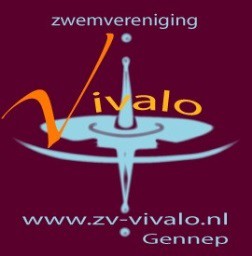 Tel: 0485-516369.IBAN: NL46RABO 0140 6073 23KVK: 40164714E-mail:   janhopman.violenberg@gmail.com AANMELDINGSFORMULIER:Voor jeugdleden tot 18 jaar dient een van de ouders of verzorgers te ondertekenen!NAAM + VOORLETTERSROEPNAAMSTRAAT EN NUMMERPOSTCODE EN PLAATS	E-MAILGEBOORTEDATUM	TELEFOONTELEFOONNUMMER WAAR JE/U OUDER/HUISGENOOT TIJDENS DE TRAINING BEREIKBAAR ZIJN I.V.M. EVENTUELE CALAMITEITEN :GESLACHT : M /VIK WIL LID WORDEN VAN HET: RECREATIEZWEMMEN / WEDSTRIJDZWEMMEN / SENIORENZWEMMEN*EVENTUELE MEDISCHE GEGEVENS: IN HET BEZIT VAN ZWEMDIPLOMA’S:PROEFLID PER DATUM	LID PER DATUMContributie 2016-20171x per week onder 18 j € 137,50 per jaar.	1x per week boven 18 j €182,50 per jaar. 2x per week onder 18 j € 185,00 per jaar.	2x per week boven 18j € 220,00 per jaar. 3 x of meer onder 18 j € 220,00 per jaar.	3 x of meer boven 18 j € 242,50 per jaar.Startvergunninghouders van 12 jaar en ouder komt er jaarlijks de bijdrage voor het startnummer bij van € 35,00Ondergetekende verleent hierbij de machtiging aan Zwemvereniging Vivalo om per 3 maanden de contributiebedragen van (bank/giro) af te schrijven en wel in september, december, maart en juni.Men kan 1 x per jaar afmelden: vóór 1 juni dan stopt de contributie per 1 juli.IBANNUMMERINDIEN U NIET VIA AUTOMATISCHE INCASSO DE CONTRIBUTIE WENST TEVOLDOEN, dient deze per jaar, per half jaar, per kwartaal of per maand vooruit te worden betaald.HANDTEKENING: